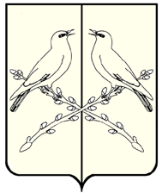 АДМИНИСТРАЦИЯ ВОЗНЕСЕНСКОГО СЕЛЬСКОГО ПОСЕЛЕНИЯ ТАЛОВСКОГО МУНИЦИПАЛЬНОГО РАЙОНА ВОРОНЕЖСКОЙ ОБЛАСТИ РАСПОРЯЖЕНИЕот 26 октября  2022года  № 44п. Вознесенский О порядке обеспечения пожарной безопасностина территории, в здании и помещениях администрации Вознесенского сельского поселениясоответствии с Федеральным законом от 21.12.1994 № 69-ФЗ «О пожарной безопасности», Правилами пожарной безопасности в Российской Федерации (ППБ 01 -03), в целях совершенствования работы по обеспечению пожарной безопасности в администрации Вознесенского сельского поселения:1.Назначить:ответственным за пожарную безопасность в администрации Вознесенского сельского поселения инспектора по земельным вопросам Поротикову О.И.ответственным за пожарную безопасность системы отопления здания администрации поселения  Поротикову О.И..2.Утвердить:список лиц, ответственных за обеспечение пожарной безопасности в служебных кабинетах,  принадлежащих администрации Вознесенского сельского поселения (приложение №1);инструкцию о мерах пожарной безопасности в администрации Вознесенского сельского поселения (приложение № 2);рекомендации по обучению работников администрации Вознесенского сельского поселения мерам пожарной безопасности (порядок проведения противопожарных инструктажей) (приложение № 3);программу проведения вводного противопожарного инструктажа (приложение № 4);программу первичного противопожарного инструктажа на рабочем месте (приложение № 5);рекомендации по обучению работников администрации Вознесенского сельского поселения мерам пожарной безопасности (порядок проведения пожарно-технического минимума) (приложение № 6);состав квалификационной комиссии по проверке знаний требованиям пожарной безопасности (приложение № 7);рекомендации по содержанию первичных средств пожаротушения (приложение №8);- должностную инструкцию ответственного за пожарную безопасность администрации Вознесенского сельского поселения (приложение № 9).Опубликовать данное распоряжение в доступных местах Вознесенского сельского поселения. 4.Контроль за исполнением распоряжения оставляю за собой. ВознесенскогоГлава Вознесенскогосельского поселения                                                                                                      А.Ф.БорисовПриложение № 1 к распоряжениюот 26.10.2022 г. № 44СПИСОКлиц, ответственных за обеспечение пожарной безопасностислужебных кабинетах администрации Вознесенского сельского поселения4Приложение № 2 к распоряжениюот 26.10.2022 г. № 44ИНСТРУКЦИЯмерах пожарной безопасности в администрации Вознесенского сельского поселения1. Общие положения1.1. Настоящая инструкция устанавливает основные требования пожарной безопасности в помещениях администрации Вознесенского сельского поселения. Все работники, независимо от занимаемой должности, обязаны знать и строго соблюдать правила пожарной безопасности.Работники, виновные в нарушении требований данной инструкции, несут ответственность в установленном порядке.1.2.  Основные понятия:Пожарная безопасность - состояние защищенности личности, имущества от пожаров.Пожар - неконтролируемое горение, причиняющее материальный ущерб, вред жизни и здоровью людей.Требования пожарной безопасности - специальные условия социального и технического характера, установленные в целях обеспечения пожарной безопасности законодательством Российской Федерации, нормативными актами, документами или уполномоченным государственным органом.Меры пожарной безопасности - действия по обеспечению пожарной безопасности, в том числе по выполнению требований пожарной безопасности.Противопожарный режим - правила поведения людей, порядок организации производства и содержания помещений, обеспечивающие предупреждение нарушений требований безопасности и тушение пожаров.1.3. Ответственность за соблюдение в администрации Вознесенского сельского поселения противопожарного режима, установленного постановлениями и правилами пожарной безопасности, своевременное выполнение противопожарных мероприятий несут, в соответствии с действующим законодательством, Глава администрации и ответственный за пожарную безопасность в администрации поселения, определенные данным постановлением.1.4. Работники, в установленном порядке назначенные ответственными за обеспечение пожарной безопасности обязаны:обеспечивать своевременное выполнение требований пожарной безопасности, предписаний, постановлений и иных требований инспекторов по пожарному надзору;проводить разъяснительную работу по вопросам пожарной безопасности;своевременно проводить противопожарный инструктаж.1.5. Все работники администрации поселения должны допускаться к работе только после прохождения противопожарного инструктажа и ознакомления с настоящей инструкцией.1.6. По каждому отдельному помещению назначается ответственный за обеспечениео ж а р н о й б е з о п а с н о с т и , табличка с фамилией которого вывешивается на видном месте. Назначение оформляется распоряжением администрации поселения.1.7. Ответственные за обеспечение п о ж а р н о й  б е з о п а с н о с т и 	обязаны:обеспечить соблюдение на вверенных им участках работы установленного противопожарного режима;следить за исправностью приборов отопления, электроустановок и принимать незамедлительные меры к устранению обнаруженных неисправностей, способных привестивозникновению пожара;производить  ежедневный  осмотр  помещений перед  их  закрытием по  окончанииработы;следить за наличием и исправным состоянием имеющихся средств пожаротушения, а также отключением электроприборов по окончании работы.1.8. Все работники администрации поселения должны допускаться к работе только после прохождения вводного противопожарного инструктажа. Вводный инструктаж также обязаны пройти лица, прибывшие на обучение или практику.Инструктируемые должны знать:- общий порядок обеспечения п о ж а р н о й  б е з о п а с н о с т и	в данной организации;местонахождение в административном здании (на рабочем месте) первичных средств пожаротушения и индивидуальной защиты; инструкцию по их применению;порядок вызова подразделений пожарной охраны;действия по эвакуации людей, материальных ценностей, тушению пожара до прибытия подразделений пожарной охраны;ответственность за нарушение требований правил пожарной безопасности.1.9. Непосредственно на рабочем месте, ответственным за обеспечение пожарной безопасности в структурном подразделении, проводится первичный противопожарный инструктаж со всеми вновь принятыми на работу, с переведенными из других подразделенийс лицами, прибывшими на обучение или практику.1.10.	Повторный инструктаж проводится не реже одного раза в год.Содержание территории2.1.Территория, прилегающая к зданиям, должна постоянно содержаться в чистоте и систематически очищаться от сгораемого мусора, иметь наружное освещение в темное время суток.2.2. Дороги, проезды и подъезды к зданию должны быть всегда свободными для проезда пожарной техники, содержаться в исправном состоянии.2.3. Хранение оборудования и других материалов вплотную к зданиям и сооружениям не допускается.2.4. Запрещено разведение костров и сжигание мусора на территории администрации Вознесенского сельского поселения.Содержание помещений3.1. Коридоры должны быть свободны, на них не должны размещаться предметы, препятствующие передвижению людей. Ковры, ковровые дорожки и другие покрытия полов должны надежно крепиться к полу.3.2. Не допускается хранение в служебных помещениях баллонов со сжатым газом, легковоспламеняющихся и горючих жидкостей.3.3. Не допускается хранение документов и других сгораемых материалов на радиаторах отопления, подоконниках и других пожароопасных местах.3.4. Места размещения (нахождения) средств пожарной безопасности, пути эвакуации и эвакуационные выходы, специально оборудованные места для курения должны быть обозначены знаками пожарной безопасности.3.5. Курение в здании и на территории администрации Вознесенского сельского поселения разрешается только в специально отведенных м е с т а х . Эти места должны быть обозначены знаками "Место для курения ".3.6.  В служебных и вспомогательных помещениях запрещается:использовать электронагревательные приборы без подставок из негорючих материалов;пользоваться поврежденными розетками и рубильниками;складировать у электрощитов и другой пусковой аппаратуры горючие вещества и материалы.3.7. Внутри служебных помещений должны быть вывешены таблички с указанием фамилии лица, ответственного за противопожарное состояние помещения и номера телефонов пожарной охраны.3.8. По окончании рабочего дня необходимо произвести уборку рабочего места, закрыть окна и форточки, отключить электрооборудование, закрыть помещение на ключ. 3.9.	Административное	здание	и	служебные	помещения	должны	бытьобеспечены первичными средствами пожаротушения в соответствии с требованиями Правил пожарной безопасности в Российской Федерации (ППБ 01-03).Обеспечение	первичными	средствами	пожаротушения,	оснащение	первичнымисредствами пожаротушения, знаками пожарной безопасности осуществляет Глава поселения.Действия персонала при пожаре4.1. В случае возникновения пожара эвакуация работников администрации Вознесенского сельского поселения производится в соответствии с планом эвакуации, который вывешивается на видном месте в помещении администрации поселения, в соответствии с разработанной и утвержденной Инструкцией по эвакуации сотрудников администрации Вознесенского сельского поселения в случае возникновения пожара.4.2. Каждый работник при обнаружении пожара или признаков горения должен:незамедлительно сообщить об этом в пожарную охрану по телефону 112 или по телефону 01, при этом назвав точный адрес места пожара и свою фамилию;принять по возможности меры по эвакуации людей, тушению пожара и сохранности материальных ценностей.4.3. Руководители и должностные лица, ответственные за пожарную безопасность, при возникновении пожара должны:Сообщить о пожаре в пожарную охрану по телефонам  112 или 01.случае угрозы жизни людей немедленно организовать их спасение, используя для этого все имеющиеся силы и средства;дать команду на отключения электроэнергии в здании, где произошел пожар; прекратить все работы в здании, за исключением работ по тушению пожара; удалить за пределы опасной зоны всех работников, за исключением работников,принимающих участие в тушении пожара;до прибытия пожарных подразделений осуществлять общее руководство тушения пожара;обеспечить соблюдение правил техники безопасности работниками, участвующими в тушении пожара, одновременно организовать эвакуацию материальных ценностей;организовать встречу пожарных подразделений, оказать им помощь в выборе кратчайшего пути к месту возникновения пожара;по прибытии пожарных подразделений, руководитель или лицо его замещающее, информирует руководителя пожарного подразделения о конструктивных особенностях объекта, прилегающих строений и другие сведения необходимые для успешного тушения пожара (по запросу пожарной охраны), а также организует привлечение сил и средств объекта к осуществлению необходимых мероприятий, связанных с ликвидацией пожара и предупреждению его развития.Распределение обязанностей между сотрудниками на случае пожара8Приложение № 3 к распоряжениюот 26.10.2022 г. № 44РЕКОМЕНДАЦИИпо обучению работников мерам пожарной безопасности (порядок проведения противопожарных инструктажей)1. Общие положения1.1. Настоящие рекомендации разработаны в целях реализации требований Федерального закона Российской Федерации «О пожарной безопасности», Правил пожарной безопасности в Российской Федерации - ППБ 01-03, предусматривающих обязательное обучение мерам пожарной безопасности работников организаций независимо от их организационно - правовых форм и форм собственности.1.2. Рекомендации предназначены для оказания практической помощи при проведении противопожарных инструктажей.1.3. Обучение мерам пожарной безопасности проводится непосредственно в структурных подразделениях в виде:противопожарных инструктажей;пожарно-тактических учений (занятий);самостоятельной подготовки.1.4. Ответственность за организацию обучения мерам пожарной безопасности несет руководитель структурного подразделения.2. Противопожарные инструктажи2.1. Противопожарный инструктаж - это доведение до работников основных требований пожарной безопасности, изучение пожарной опасности технологических процессов производств и оборудования, средств противопожарной защиты и действий в случае возникновения пожара.2.2. Противопожарные инструктажи в зависимости от их характера и времени проведения подразделяются на: вводный, первичный на рабочем месте, повторный, внеплановый и целевой.2.3. О проведении противопожарного инструктажа делается соответствующая записьжурнале учета проведения инструктажей по пожарной безопасности с обязательной подписью инструктируемого и инструктирующего.2.4. Вводный противопожарный инструктаж проводится со всеми вновь принятыми работниками, независимо от их занимаемой должности.Инструктируемые должны знать:общий порядок обеспечения п о ж а р н о й	б е з о п а с н о с т и ;местонахождение в подразделении (на рабочем месте) первичных средств пожаротушения и индивидуальной защиты; инструкцию по их применению;порядок вызова пожарных подразделений;действия по эвакуации людей, материальных ценностей, тушению пожара до прибытия подразделений пожарной охраны;ответственность за нарушение требований правил пожарной безопасности.2.5. Первичный противопожарный инструктаж проводится непосредственно на рабочем месте:перед началом самостоятельной рабочей деятельности; с работниками, переведенными из одного структурного подразделения в другое;лицами, пребывающими на производственную практику или обучение;работниками, выполняющими новую для них работу. Инструктируемые должны знать:основные положения федеральных и ведомственных нормативных правовых актов в области пожарной безопасности;требования правил пожарной безопасности в объеме выполняемых обязанностей (работ) по должности (специальности);места расположения и порядок применения имеющихся на рабочем месте средств пожаротушения и связи;организацию тушения пожара до прибытия пожарных подразделений, эвакуации людей, материальных ценностей, встречи пожарных подразделений.2.6. Повторный противопожарный инструктаж - проводится не реже одного раза в год со всеми работниками, независимо от квалификации, образования, стажа и характера выполняемой работы, с целью закрепления знаний требований пожарной безопасности, по тематике вопросов, разработанных для проведения первичного противопожарного инструктажа.2.7. Внеплановый противопожарный инструктаж проводится с целью:изучения вновь принятых или изменённых нормативных правовых актов в области пожарной безопасности;ознакомления с новым оборудованием, требующим дополнительных знаний мер пожарной безопасности;повторения основных требований, обязанностей и нормативно -правовых актов в области пожарной безопасности при перерыве в работе более года;дополнительного изучения мер пожарной безопасности по требованию представителей Государственной противопожарной службы МЧС России и по решению руководителя структурного подразделения.2.8. Объём и содержание внепланового противопожарного инструктажа определяет руководитель структурного подразделения в каждом конкретном случае, в зависимости от причин и обстоятельств, вызвавших необходимость его проведения. При регистрации внепланового противопожарного инструктажа указывают причину его проведения.2.9. Повторный и внеплановый противопожарные инструктажи проводятся индивидуально или с группой работников.2.10.	Целевой противопожарный инструктаж проводят с работниками при:выполнении	разовых	работ,	не	связанных	с	прямыми	обязанностями	поспециальности;производстве работ, на которые в соответствии с требованиями Правил пожарнойбезопасности в Российской Федерации (ППБ 01-03) оформляется наряд-допуск.2.11. Конкретные условия прохождения целевого противопожарного инструктажа регулируется соответствующими нормативными правовыми актами в области пожарной безопасности.2.12. Проведение всех инструктажей завершается проверкой, приобретенных работниками знаний и навыков, безопасных способов работы и действий при пожаре, применения первичных средств пожаротушения.Приложение № 4 к распоряжениюот 26.10.2022 г. № 44Программа проведения вводного противопожарного инструктажаТематический планТема 1.Цель проведения противопожарного инструктажа. Статистика пожаров. Основные нормативные документы, регламентирующие требования пожарной безопасности:Федеральный закон от 21.12.1994 № 69-ФЗ "О пожарной безопасности"; Федеральный закон от 22.07.2008 № 123-ФЗ "Технический регламент о требованияхпожарной безопасности";правила пожарной безопасности в Российской Федерации (ППБ 01-03);инструкции по пожарной безопасности.Тема 2.Общие понятия о горении и пожарной опасности зданий.Общие сведения о горении. Показатели, характеризующие взрывопожароопасные свойства веществ и материалов. Категорирование и классификация помещений, зданий, сооружений и технологических процессов по пожаровзрывоопасности.Тема 3.Причины возникновения пожаров.Основные	причины	пожаров.Тема 4.Общие сведения о системах противопожарной защиты.Первичные средства пожаротушения. Устройство, тактико-технические характеристики, правила эксплуатации огнетушителей.Наружное и внутреннее водоснабжение, назначение, устройство.Пожарные краны. Размещение и осуществление контроля за внутренними пожарными кранами. Правила использования их при пожаре.Назначение, область применения автоматических систем пожаротушения и сигнализации. Классификация, основные параметры станций пожарной сигнализации, пожарных извещателей. Правила монтажа и эксплуатации. Техническое обслуживание и контроль за работоспособностью. Принцип действия, устройство систем пожаротушения: водяного, пенного, газового и порошкового пожаротушения. Техническое обслуживание и контроль за работоспособностью систем.Назначение, виды, основные элементы установок противодымной защиты. Основные требования норм и правил к системам противодымной защиты. Эксплуатация и проверка систем противодымной защиты.Тема 5.Действия сотрудников  при возникновении пожара, вызов, встреча и сопровождение подразделений пожарной охраны к месту пожара. Порядок проведения эвакуации из зданий повышенной этажности и помещений с массовым пребыванием людей. Действия в случае значительного задымления. Действия по предотвращению паники. Оказание доврачебной помощи пострадавшим при пожаре.Тема 6.Требования пожарной безопасности к путям эвакуацииПути эвакуации. Определение путей эвакуации и эвакуационных выходов. Требования пожарной безопасности к путям эвакуации. Мероприятия,исключающие задымление путей эвакуации. План эвакуации на случай пожара на эксплуатируемых обучаемыми лицами объектах. Системы экстренного оповещения об эвакуации людей при пожарах. Организация учений (занятий) в организации по эвакуации людей по разным сценариям.Тема 7.Практическое занятие.Организация занятия по эвакуации персонала. Практическое ознакомление и работа с огнетушителем. Тренировка использования пожарного крана. Практическое ознакомление с системами противопожарной защиты организации.Тема 8.Зачёт.Проверка знаний.Приложение № 5 к распоряжениюот 26.10.2022 г. № 44Программапроведения первичного противопожарного инструктажа на рабочем местеТематический планТема 1.Основные нормативные документы, регламентирующие требования пожарной безопасности:Федеральный закон от 21.12.1994 №69-ФЗ "О пожарной безопасности"; Федеральный закон от 22.07.2008 №123-ФЗ "Технический регламент о требованияхпожарной безопасности";правила пожарной безопасности в Российской Федерации (ППБ 01-03);инструкции по пожарной безопасности;Тема 2.Организационные мероприятия по обеспечению пожарной безопасности в зданиях и помещениях с массовым пребыванием людейКраткий обзор пожаров в общественных зданиях. Примеры наиболее характерных пожаров в помещениях офисов. Их анализ, причины. Обязанности руководителей организаций по осуществлению мер пожарной безопасности.Основные организационные мероприятия по установлению противопожарного режима. Порядок обучения служащих мерам пожарной безопасности на рабочих местах, и действиям при возникновении пожара. Создание в организациях пожарно -технических комиссий, добровольных пожарных дружин, их задачи и практическая деятельность.Тема 3.Меры пожарной безопасности  в  зданиях  и  помещениях  с	массовым пребываниемлюдейМеры пожарной безопасности при эксплуатации электрических сетей, электрооборудования и электронагревательных приборов. Короткое замыкание, перегрузка, переходное сопротивление, искрение, их сущность, причины возникновения и способы предотвращения.	Хранении	и	обращении	с	огнеопасными	жидкостями.	Основныефакторы,	определяющие  пожарную  опасность  ЛВЖ  и  ГЖ.  Требования  к  местам  иххранения. Разработка плана эвакуации, содержание путей эвакуации, пользование лифтами во время пожара. Особенности распространения огня в зданиях повышенной этажности. Повышенная опасность продуктов горения. Незадымляемые лестничные клетки. Специальные требования пожарной безопасности к помещениям с размещением значительного количества электроприборов, офисного оборудования и оргтехники. Порядок хранения документов.Тема 4.Первичные средства пожаротушения, автоматические установки пожарной сигнализации и пожаротушения. Действия при возникновении пожара, вызов пожарной охраны.Первичные средства тушения пожаров, их использование при возникновении загорания. Автоматические установки пожарной сигнализации и пожаротушения. Назначение, устройство, принцип действия и применение углекислотных, порошковых и аэрозольных огнетушителей. Назначение, устройство, оснащение и правила эксплуатации внутренних пожарных кранов.Использование подсобных средств и пожарного инвентаря для тушения пожара. Нормы обеспечения учреждений средствами пожаротушения. Действия сотрудниковофисов при возникновении пожара, вызов, встреча и сопровождение подразделений пожарной охраны к месту пожара. Порядок проведения эвакуации из зданий повышенной этажности и помещений с массовым пребыванием людей. Действия в случае значительного задымления. Действия по предотвращению паники. Оказание доврачебной помощи пострадавшим при пожаре.Тема 5.Практическое занятие.Организация занятия по эвакуации персонала. Практическое ознакомление и работа с огнетушителем. Тренировка использования пожарного крана. Практическое ознакомлениесистемами противопожарной защиты организации. Тема 6.Зачёт.Проверка знаний.Приложение № 6 к распоряжениюот 26.10.2022 г. № 44РЕКОМЕНДАЦИИпо обучению работников мерам пожарной безопасности (порядок проведения пожарно-технического минимума)1. Общие положения1.1. Настоящие рекомендации разработаны в целях реализации требований Федерального закона Российской Федерации «О пожарной безопасности», Правил пожарной безопасности в Российской Федерации - ППБ 01-03, предусматривающих обязательное обучение мерам пожарной безопасности работников организаций независимо от их организационно - правовых форм и форм собственности.1.2. Рекомендации предназначены для оказания практической помощи при проведении организации обучения пожарно-техническому минимуму в организации.1.3. Ответственность за организацию и своевременность обучения в области организаций несёт Глава Вознесенского сельского поселения.Пожарно-технический минимум2.1. Пожарно-технический минимум - это обучение работников организаций в объеме знаний требований нормативных правовых актов, регламентирующих пожарную безопасность, в части противопожарного режима, пожарной опасности технологического процесса и производства организации, а также приемов и действий при возникновении пожара в организации, позволяющих выработать практические навыки по предупреждению пожара, спасению жизни, здоровья людей и имущества при пожаре.учетом специфики профессиональной деятельности, особенностей исполнения обязанно стей по должности и положений отраслевых документов.2.5. Обучение по специальным программам пожарно-технического минимума непосредственно в администрации Вознесенского сельского поселения проводится лицом, назначенным постановлением руководителя организации, ответственным за пожарную безопасность, имеющим соответствующую подготовку.2.6. Проверка знаний требований пожарной безопасности, работников администрации Вознесенского сельского поселения осуществляется по окончании обучения пожарно-техническому минимуму с отрывом от производства и проводится квалификационной комиссией, назначенной распоряжением Главы поселения, состоящей не менее чем из трех человек.2.7. Для проведения проверки знаний требований пожарной безопасности работников, прошедших обучение пожарно-техническому минимуму в администрации Вознесенскогосельского поселения без отрыва от производства, постановлением руководителя организации создается квалификационная комиссия в составе не менее трех человек,других органов ведомственного контроля, а также руководителя (или уполномоченного им лица) организации при установлении нарушений требований пожарной безопасности и недостаточных знаний требований пожарной безопасности;после происшедших пожаров, а также при выявлении нарушений работниками организации требований нормативных правовых актов по пожарной безопасности;при перерыве в работе в данной должности более одного года;при осуществлении мероприятий по надзору органами государственного пожарногонадзора.2.11. Объем	и	порядок	процедуры	внеочередной	проверки	знаний требованийпожарной безопасности определяются стороной, инициирующей	ее проведение.2.12.	Перечень	контрольных	вопросов	для	проверки	знаний	работниковадминистрации поселения разрабатывается работниками, ответственными за пожарную безопасность с учетом специфики производственной деятельности и включает в обязательном порядке практическую часть (действия при пожаре, применение первичных средств пожаротушения).2.13. Контроль за своевременным проведением проверки знаний требований пожарной безопасности работников осуществляется Главой поселения.Приложение № 7  к распоряжениюот 26.10.2022 г. № 4417Приложение № 8 к распоряжениюот 26.10.2022 г. № 44Рекомендациипо содержанию первичных средств пожаротушенияВыбор типа и расчет необходимого количества огнетушителей в защищаемом помещении или на объекте следует производить в зависимости от их огнетушащей способности, предельной площади, а также класса пожара горючих веществ и материалов:класс А - пожары твердых веществ, в основном органического происхождения, горение которых сопровождается тлением (древесина, текстиль, бумага);класс В - пожары горючих жидкостей или плавящихся твердых веществ;класс С - пожары газов;класс D - пожары металлов и их сплавов;класс (Е) - пожары, связанные с горением электроустановок.Выбор типа огнетушителя (передвижной или ручной) обусловлен размерами возможных очагов пожара. При их значительных размерах необходимо использоватьпередвижные	огнетушители.В общественных зданиях и сооружениях на каждом этаже должны размещаться не менее двух ручных огнетушителей.Огнетушители, отправленные из организации на перезарядку, должны заменяться соответствующим количеством заряженных огнетушителей.3. Расстояние от возможного очага пожара до места размещения огнетушителя не должно превышать 20 м для общественных зданий и сооружений; 30 м для помещений категорий А, Б и В; 40 м для помещений категории Г; 70 м для помещений категории Д.4. В организации должно быть определено лицо, ответственное за приобретение, ремонт, сохранность и готовность к действию первичных средств пожаротушения.Учет проверки наличия и состояния первичных средств пожаротушения следует вести в специальном журнале произвольной формы.Каждый огнетушитель, установленный на объекте, должен иметь порядковый номер, нанесенный на корпус белой краской. На него заводят паспорт по установленной форме.Огнетушители должны всегда содержаться в исправном состоянии, периодически осматриваться, проверяться и своевременно перезаряжаться.7. Размещение первичных средств пожаротушения в коридорах, проходах не должно препятствовать безопасной эвакуации людей. Их следует располагать на видных местах вблизи от выходов из помещений на высоте не более 1,5 м.Техническое обслуживание огнетушителейОгнетушители, введенные в эксплуатацию, должны подвергаться техническому обслуживанию, которое обеспечивает поддержание огнетушителей в постоянной готовностииспользованию и надежную работу всех узлов огнетушителя в течение всего срока эксплуатации. Техническое обслуживание включает в себя периодические проверки, осмотры, ремонт, испытания и перезарядку огнетушителей.Периодические проверки необходимы для контроля состояния огнетушителей, контроля места установки огнетушителей и надежности их крепления, возможности свободного подхода к ним.Техническое обслуживание огнетушителей должно проводиться в соответствии с ин - струкцией по эксплуатации и с использованием необходимых инструментов и материаловлицом, назначенным распоряжением администрации поселения, прошедшим в установленном порядке проверку знаний нормативно-технических документов по устройству и эксплуатации огнетушителей и параметрам огнетушащего вещества, способным самостоятельно проводить необходимый объем работ по обслуживанию огнетушителей.Огнетушители, выведенные на время ремонта, испытания или перезарядки из эксплуатации, должны быть заменены резервными огнетушителями с аналогичными параметрами.Перед введением огнетушителя в эксплуатацию он должен быть подвергнут первоначальной проверке, в процессе которой производят внешний осмотр, проверяют комплектацию огнетушителя и состояние места его установки (заметность огнетушителя или указателя места его установки, возможность свободного подхода к нему), а также читаемость и доходчивость инструкции по работе с огнетушителем. В ходе проведения внешнего осмотра контролируется:отсутствие вмятин, сколов, глубоких царапин на корпусе, узлах управления, гайках и головке огнетушителя;состояние защитных и лакокрасочных покрытий; наличие четкой и понятной инструкции; состояние предохранительного устройства;исправность манометра или индикатора давления (если он предусмотрен конструкцией огнетушителя), наличие необходимого клейма и величина давления в огнетушителе закаченного типа или в газовом баллоне;масса огнетушителя, а также масса огнетушащего вещества в огнетушителе (последнюю определяют расчетным путем);состояние гибкого шланга (при его наличии) и распылителя огнетушащего вещества (на отсутствие механических повреждений, следов коррозии, литейного облоя или других предметов, препятствующих свободному выходу огнетушащего вещества из огнетушителя);состояние ходовой части и надежность крепления корпуса огнетушителя на тележке (для передвижного огнетушителя), на стене или в пожарном шкафу (для переносного огнетушителя).Результат проверки заносят в паспорт огнетушителя и в журнал учета огнетушителей. Ежеквартальная проверка включает в себя осмотр места установки огнетушителей иподходов к ним, а также проведение внешнего осмотра огнетушителей.Ежегодная проверка огнетушителей включает в себя внешний осмотр огнетушителей, осмотр места их установки и подходов к ним. В процессе ежегодной проверки контролируют величину утечки вытесняющего газа из газового баллона или огнетушащего вещества из газовых огнетушителей. Производят вскрытие огнетушителей (полное или выборочное), оценку состояния фильтров, проверку параметров огнетушащего вещества и, если они не соответствуют требованиям соответствующих нормативных документов, производят перезарядку огнетушителей.Если в ходе проверки обнаружено несоответствие какого-либо параметра огнетушителя требованиям действующих нормативных документов, необходимо устранить причины выявленных отклонений параметров и перезарядить огнетушитель.случае, если величина утечки за год вытесняющего газа или огнетушащего вещества из газового огнетушителя превышает предельные значения, огнетушитель выводят из эксплуатации и отправляют в ремонт или на перезарядку.Не реже одного раза в 5 лет каждый огнетушитель и баллон с вытесняющим газом должны быть разряжены, корпус огнетушителя полностью очищен от остатков огнетушащего вещества, произведен внешний и внутренний осмотр, а также проведены испытания на прочность и герметичность корпуса огнетушителя, пусковой головки, шлангазапорного устройства. В ходе проведения осмотра необходимо контролировать:состояние внутренней поверхности корпуса огнетушителя (отсутствие вмятин или вздутий металла, отслаивание защитного покрытия);отсутствие следов коррозии;состояние прокладок, манжет или других видов уплотнений;состояние предохранительных устройств, фильтров, приборов измерения давления, редукторов, вентилей, запорных устройств и их посадочных мест;массу газового баллончика, срок его очередного испытания или срок гарантийной эксплуатации газогенерирующего элемента;состояние поверхности и узлов крепления шланга;состояние, гарантийный срок хранения и значения основных параметров ОТВ; состояние и герметичность контейнера для поверхностно-активного вещества или пенообра-зователя (для водных, воздушно-эмульсионных и воздушно-пенных огнетушителей с раздельным хранением воды и других компонентов заряда).случае обнаружения механических повреждений или следов коррозии корпус и узлы огнетушителя должны быть подвергнуты испытанию на прочность досрочно.Если гарантийный срок хранения заряда огнетушащего вещества истек или обнаружено, что заряд хотя бы по одному из параметров не соответствует требованиям технических условий, он подлежит замене.Порошковые огнетушители при ежегодном техническом осмотре выборочно (не менее 3 % от общего количества огнетушителей одной марки, но не менее 1 шт.) разбираютпроизводят проверку основных эксплуатационных параметров огнетушащего порошка (внешний вид, наличие комков или посторонних предметов, сыпучесть при пересыпании рукой, возможность разрушения небольших комков до пылевидного состояния при их падении с высоты 20 см, содержание влаги и дисперсность). В случае, если хотя бы по одному из параметров порошок не удовлетворяет требованиям нормативной и технической документации, все огнетушители данной марки подлежат перезарядке.Порошковые огнетушители, используемые для защиты транспортных средств, проверяют в полном объеме с интервалом не реже одного раза в 12 месяцев.О проведенных проверках делают отметку в журнале учета огнетушителей.Перезарядка огнетушителейВсе огнетушители должны перезаряжаться сразу после применения или если величина утечки газового огнетушащего вещества или вытесняющего газа за год превышает допустимое значение, но не реже сроков, указанных в таблице 1. Сроки перезарядки огнетушителей зависят от условий их эксплуатации и от вида используемого огнетушащего вещества.При перезарядке корпуса огнетушителей низкого или высокого давления подвергают испытанию гидростатическим пробным испытательным.Таблица 1Сроки проверки параметров огнетушащего вещества и перезарядка огнетушителей* Огнетушители с многокомпонентным стабилизированным зарядом на основе углеводородного или фтор-содержащего пенообразователя, а также огнетушители, внутренняя поверхность корпуса которых защищена полимерным или эпоксидным покрытием или корпус огнетушителя изготовлен из нержавеющей стали, должны проверяться и перезаряжаться с периодичностью, рекомендованной фирмой — изготовителем огнетушителейКорпуса углекислотных огнетушителей подвергают испытанию гидростатическим давлением не реже одного раза в 5 лет.После успешного завершения испытания корпуса на прочность огнетушитель должен быть просушен, покрашен (при необходимости) и заряжен огнетушащего вещества.Корпуса порошковых и газовых огнетушителей перед зарядкой огнетушащего вещества должны быть просушены. Наличие в них влаги не допускается.Огнетушители или отдельные узлы, не выдержавшие гидравлического испытания на прочность, не подлежат последующему ремонту, их выводят из эксплуатации и выбраковывают.Порошковые огнетушители, установленные на транспортных средствах вне кабины или салона и подвергающиеся воздействию неблагоприятных климатических и (или) физических факторов, должны перезаряжаться не реже 1 раза в год, остальные огнетушители, установленные на транспортных средствах, не реже одного раза в два года.Огнетушащие вещества, предназначенные для зарядки в огнетушитель, должны быть герметично упакованы, иметь четкую маркировку и необходимую сопроводительную техническую документацию, а также пройти входной контроль на проверку соответствия их основных эксплуатационных параметров требованиям нормативных документов.Огнетушащие вещества, не соответствующие по своим параметрам требованиям нормативной и технической документации, не должны применяться для зарядки в огнетушители.Не допускается при перезарядке огнетушителей использовать неизрасходованный остаток огнетушащего вещества (после применения огнетушителя) без квалификационной проверки его свойств на соответствие требованиям НТД.Записи о проведенном техническом обслуживании огнетушителейпроведенном техническом обслуживании делается отметка в паспорте, на корпусе (с помощью этикетки или бирки) огнетушителя и производится запись в специальном журнале.На огнетушитель каждый раз при техническом обслуживании, сопровождающемся его вскрытием, наносят этикетку с четко читаемой и сохраняющейся длительное время надписью. Этикетка должна содержать информацию, приведенную в таблице 2. Этикетку с защитным полимерным покрытием и слоем клеящего вещества наносят на корпус огнетушителя.При проведении перезарядки порошкового огнетушителя кроме указанной таблички рекомендуется помещать внутрь огнетушителя дополнительную алюминиевую или полимерную пластинку (размером порядка 40 х 25 мм) с указанием марки заряженного порошка, даты перезарядки и организации, проводившей ее. Надписи на пластинке должны сохраняться не менее четырех лет; пластинка должна прочно крепиться за сифонную трубку или в другом удобном месте, она не должна мешать выходу порошка из огнетушителя при его применении.В журнале учета огнетушителей на объекте должна содержаться следующая инфор -мация:марка огнетушителя, присвоенный ему номер, дата введения его в эксплуатацию, место его установки;параметры огнетушителя при первоначальном осмотре (масса, давление, марка заряженного огнетушащего вещества, заметки о техническом состоянии огнетушителя);дата проведения осмотра, замечания о состоянии огнетушителя;дата проведения технического обслуживания со вскрытием огнетушителя; дата проведения проверки или замены заряда огнетушащего вещества, марказаряженного огнетушащего вещества;наименование организации, проводившей перезарядку;дата поверки индикатора и регулятора давления, кем проверены;дата проведения испытания огнетушителя и его узлов на прочность, наименование организации, проводившей испытание; дата следующего планового испытания;состояние ходовой части передвижного огнетушителя, дата ее проверки, выявленные недостатки, намеченные мероприятия;должность, фамилия, имя, отчество и подпись ответственного лица.Рекомендуемые образцы документов по техническому обслуживанию огнетушителейЭксплуатационный паспорт на огнетушитель1.Номер, присвоенный огнетушителю _______________________________________2.Дата введения огнетушителя в эксплуатацию ________________________________3.Место установки огнетушителя ___________________________________________4.Тип и марка огнетушителя _______________________________________________5.Завод-изготовитель огнетушителя _________________________________________6.Заводской номер _______________________________________________________7.Дата изготовления огнетушителя ________________________________8.Марка (концентрация) заряженного огнетушащего вещества_______________________________________________________________________ __________р и м е ч а н и е :Давление в корпусе закаченного огнетушителя или в газовом баллоне (если он расположен снаружи и оснащен манометром или индикатором давления).Масса баллона со сжиженным газом для вытеснения огнетушащего вещества из огнетушителя. Если баллончик расположен внутри корпуса огнетушителя, то его масса определяется раз в год (для порошковых ог-нетушителей — выборочно) и сравнивается со значением, указанным в паспорте огнетушителя.Приложение № 9 к распоряжениюот 26.10.2022 г. № 44УТВЕРЖДАЮ:И.о.главы Вознесенскогосельского поселения______________А.Ф.Борисов«___» ____________ 2022 г.Должностная инструкцияответственного за пожарную безопасность в администрацииВознесенского сельского поселенияОбщие положения1.1. Должностные обязанности ответственного за пожарную безопасность разработаны в соответствии с законодательством РФ, Федеральным законом от 21.12.1994 № 69-ФЗ «О пожарной безопасности».1.2. Настоящие должностные обязанности определяют функции, права, ответственность и сферу деятельности ответственного за пожарную безопасность.1.3. На должность ответственного за пожарную безопасность назначается должностное лицо, имеющее высшее техническое образование или среднее техническое образование и стаж работы не менее трех лет.1.4. Ответственный за пожарную безопасность назначается на должность и освобождается от должности постановлением администрации Вознесенского сельского поселения.1.5. Ответственный за пожарную безопасность подчиняется непосредственно Главе Вознесенского сельского поселения.1.6. На время отсутствия ответственного за пожарную безопасность его обязанности исполняет работник, назначаемый распоряжением администрации Вознесенского сельского поселения.Функциональные обязанности2.1. Ответственный за пожарную безопасность обязан знать:действующие в администрации Вознесенского сельского поселения распоряжения, правила, инструкции, положения по вопросам пожарной безопасности;законодательные и нормативные правовые акты, методические материалы по вопросам пожарной безопасности;основные производственные процессы в администрации Вознесенского сельского поселения, особенности эксплуатации оборудования, применяемого в администрации поселения;мероприятия, направленные на предотвращение пожара в администрации Вознесенского сельского поселения, технику, способы и приемы обеспечения пожарной безопасности;технические средства и способы их применения для обеспечения пожарной безопасности, предотвращения и тушения пожара;основные причины пожаров;организационные основы обеспечения пожарной безопасности в администрации Вознесенского сельского поселения2.2. Ответственный за пожарную безопасность обязан:подготавливать постановления о порядке обеспечения пожарной безопасности на территории и помещениях администрации поселения, о назначении лиц, ответственных за пожарную безопасность в муниципальных учреждениях, о введении вдействие инструкций, положений и рекомендаций в части организации противопожарной защиты территории и помещений администрации Вознесенского сельского поселения;разрабатывать и осуществлять меры по обеспечению пожарной безопасности;следить за содержанием в исправном состоянии систем и средств противопожарной защиты, включая первичные средства тушения пожаров, не допуская их использования не по прямому назначению;проводить противопожарную пропаганду;обучать работников мерам пожарной безопасности;сообщать Главе администрации о нарушении работниками норм пожарной безопасности;оказывать содействие пожарной охране при тушении пожаров, установлении причинусловий их возникновения и развития, а также при выявлении лиц, виновных в нарушении требований пожарной безопасности и возникновении пожаров;предоставлять по требованию должностных лиц государственного пожарного надзора сведения и документы о состоянии пожарной безопасности в администрации Вознесенского сельского поселения, а также о происшедших на ее территории пожарах и их последствиях;незамедлительно сообщать Главе администрации и в пожарную охрану о возникших пожарах, неисправностях имеющихся средств и систем противопожарной защиты, об изменении состояния дорог и проездов, ведущих к месту возгорания;проводить анализ пожарной безопасности в администрации Вознесенского сельского поселения, разработку приказов, инструкций и положений, устанавливающих должный противопожарный режим в организации;организовывать, проводить и контролировать прохождение всеми работниками администрации Вознесенского сельского поселения противопожарных инструктажей, в соответствии с требованиями НПБ "Организация обучения мерам пожарной безопасности работников организаций";участвовать в расследовании, оформлении и вести учет пожаров, возгораний, пострадавших и погибших на пожарах, определении материального ущерба от пожара на предприятии;разрабатывать инструкции, устанавливающие основные направления обеспечения систем предотвращения пожаров и противопожарной защиты в администрации Вознесенского сельского поселения, порядок обеспечения безопасности людей и сохранности материальных ценностей, а также создание условий для успешного тушения пожара;обеспечивать выполнение требований государственного пожарного надзора, касающихся его деятельности, и соблюдение действующих норм и правил по обеспечению пожарной безопасности.Права ответственного за пожарную безопасность3.1. Ответственный за пожарную безопасность имеет право:отстранять от работы лиц, не прошедших противопожарный инструктаж, а также показавших неудовлетворительные знания по основам пожарной безопасности;знакомиться с проектами постановлений Главы администрации, решений Главы поселения, касающихся его деятельности;проводить работы по установлению причин и обстоятельств пожаров, происшедших в администрации Вознесенского сельского поселения;требовать от Главы администрации установления мер социального и экономического стимулирования работников администрации Вознесенского сельского поселения за участие в борьбе с пожарами;получать информацию по вопросам пожарной безопасности, в том числе в установленном порядке от органов управления и подразделений пожарной охраны;организовывать и участвовать в проверках имущества администрации Вознесенского сельского поселения на предмет обеспечения мер пожарной безопасности при работе с ним.Ответственность ответственного за пожарную безопасность4.1. Ответственный за пожарную безопасность несет дисциплинарную ответственность в соответствии с законодательством Российской Федерации по труду:за ненадлежащее исполнение или неисполнение своих обязанностей;за ненадлежащее состояние средств и систем противопожарной защиты в организации;за причинение своими действиями или бездействием материального ущерба в порядке и пределах, установленных Трудовым Кодексом Российской Федерации;26за правонарушения, совершенные в процессе осуществления своей деятельности в порядке и пределах, установленных действующим законодательством Российской Федерации;за достоверность сведений, предоставляемых Главе администрации и государственному пожарному надзору;за отказ выполнять распоряжения, постановления и указания  Главы администрации;за несоблюдение правил внутреннего распорядка;за несоблюдение должностной инструкции, инструкций по пожарной безопасности.Условия работыРежим работы ответственного за пожарную безопасность определяется в соответствии с Правилами внутреннего распорядка, установленными в администрации Вознесенского сельского поселения.С настоящей инструкцией ознакомлен________________ ____________________(подпись)	(расшифровка подписи)Один экземпляр получил на руки.«___»______________2022 г.Фамилия, имя, отчествоОбъекты (служебные кабинетыФамилия, имя, отчествои иные помещения),лица, ответственного заи иные помещения),№лица, ответственного заДолжностьзакрепленные для№обеспечение пожарнойДолжностьзакрепленные дляобеспечение пожарнойобеспечения пожарнойбезопасностиобеспечения пожарнойбезопасностибезопасностибезопасности1.Борисов А.Ф.ГлаваКабинет главы администрацииадминистрации2Поротикова О.И.инспектор по земельным вопросамКабинет специалиста     3  Колбенева В.А.Библиотекарь Кабинет библиотекиРаспределениеОтветственные лица заобязанностейПорядок исполненияисполнениеСотрудник, первый1Сообщение о пожареПо телефону 112заметивший пожарЭвакуация людей изСотрудники эвакуируются изРуководитель подразде-2зданиязданияления3Эвакуация имуществаПри явной угрозе уничтоженияСилами сотрудниковпроизводится после эва-куации людей4Тушение пожараПроизводится сотрудниками иГлава администрацииобслуживающимчленами ДПД первичными сред-персоналом до прибытияствами пожаротушенияпожарной команды(огнетушитель) немедленнопосле вызова пожарной команды№ темыНаименование темыВремя1Введение. Основные нормативные документы,  регламентирующие5 мин.1требования пожарной безопасности. Общие положения5 мин.требования пожарной безопасности. Общие положения2Общие понятия о горении и пожарной опасности зданий5 мин.23Причины возникновения пожаров5 мин.34Общие сведения о системах противопожарной защиты5 мин.45Действия при возникновении пожара, вызов пожарной охраны5мин.56Требования пожарной безопасности к путям эвакуации5 мин.67Права и обязанности граждан5 мин.78Практическое занятие5 мин.89Зачёт5 мин.9ИТОГО45 мин.Учебная программа№ темыНаименование темыВремя1Основные нормативные документы,  регламентирующие5 мин.1требования пожарной безопасности5 мин.требования пожарной безопасностиОрганизационные мероприятия по обеспечению пожарной2безопасности в зданиях и  помещениях с массовым пребыванием10 мин.людей.3Меры пожарной безопасности в зданиях и помещениях с массовым10 мин.3пребыванием людей.10 мин.пребыванием людей.Автоматические средства обнаружения,  извещения и  тушения4пожаров, первичные средства тушения пожаров, действия при10 мин.возникновении пожара, вызов пожарной охраны.5Практическое занятие5 мин.6Проверка знаний5 мин.ИТОГО45 мин.Учебная программа2.2.  Обучениепожарно-техническомупожарно-техническомупожарно-техническомупожарно-техническомуминимумуминимумуминимумуминимумуработниковработниковорганизаций,организаций,проводится в течение месяца после приема на  работупроводится в течение месяца после приема на  работупроводится в течение месяца после приема на  работупроводится в течение месяца после приема на  работупроводится в течение месяца после приема на  работупроводится в течение месяца после приема на  работуис последующейс последующейпериодичностьюпериодичностьюпериодичностьюне реже одного раза в трине реже одного раза в тригода после последнего обучения.года после последнего обучения.года после последнего обучения.года после последнего обучения.года после последнего обучения.года после последнего обучения.года после последнего обучения.2.3. По  разработанным2.3. По  разработанными  утвержденными  утвержденными  утвержденнымв  установленном    порядке специальнымв  установленном    порядке специальнымв  установленном    порядке специальнымв  установленном    порядке специальнымв  установленном    порядке специальнымв  установленном    порядке специальнымв  установленном    порядке специальнымв  установленном    порядке специальнымпрограммам пожарно-технического минимума непосредственнопрограммам пожарно-технического минимума непосредственнопрограммам пожарно-технического минимума непосредственнопрограммам пожарно-технического минимума непосредственнопрограммам пожарно-технического минимума непосредственнопрограммам пожарно-технического минимума непосредственнопрограммам пожарно-технического минимума непосредственнопрограммам пожарно-технического минимума непосредственнопрограммам пожарно-технического минимума непосредственнов организации обучаются:в организации обучаются:в организации обучаются:в организации обучаются:руководители подразделений организации;руководители подразделений организации;руководители подразделений организации;руководители подразделений организации;руководители подразделений организации;руководители подразделений организации;работники,  ответственныеработники,  ответственныеработники,  ответственныезаобеспечениеобеспечениепожарнойпожарнойпожарнойбезопасностибезопасностивподразделениях;работники, осуществляющие круглосуточную охрану организации;работники, осуществляющие круглосуточную охрану организации;работники, осуществляющие круглосуточную охрану организации;работники, осуществляющие круглосуточную охрану организации;работники, осуществляющие круглосуточную охрану организации;работники, осуществляющие круглосуточную охрану организации;работники, осуществляющие круглосуточную охрану организации;работники, осуществляющие круглосуточную охрану организации;работники, осуществляющие круглосуточную охрану организации;работники, осуществляющие круглосуточную охрану организации;граждане,  участвующие  в  деятельности  подразделенийграждане,  участвующие  в  деятельности  подразделенийграждане,  участвующие  в  деятельности  подразделенийграждане,  участвующие  в  деятельности  подразделенийграждане,  участвующие  в  деятельности  подразделенийграждане,  участвующие  в  деятельности  подразделенийграждане,  участвующие  в  деятельности  подразделенийграждане,  участвующие  в  деятельности  подразделенийграждане,  участвующие  в  деятельности  подразделенийпожарнойпожарнойохраныпопредупреждению и (или) тушению пожаров на добровольной основе.предупреждению и (или) тушению пожаров на добровольной основе.предупреждению и (или) тушению пожаров на добровольной основе.предупреждению и (или) тушению пожаров на добровольной основе.предупреждению и (или) тушению пожаров на добровольной основе.предупреждению и (или) тушению пожаров на добровольной основе.предупреждению и (или) тушению пожаров на добровольной основе.предупреждению и (или) тушению пожаров на добровольной основе.предупреждению и (или) тушению пожаров на добровольной основе.предупреждению и (или) тушению пожаров на добровольной основе.2.4.  Специальныепрограммыпрограммыпрограммыразрабатываютсяразрабатываютсяразрабатываютсяразрабатываютсяиутверждаются  Главойутверждаются  Главойутверждаются  Главойутверждаются  Главойпоселения.  Согласованиепоселения.  Согласованиеспециальныхспециальныхспециальныхпрограммпрограмморганизацийорганизацийосуществляетсяосуществляетсяосуществляетсятерриториальными органами государственноготерриториальными органами государственноготерриториальными органами государственноготерриториальными органами государственноготерриториальными органами государственногопожарного надзора.пожарного надзора.пожарного надзора.пожарного надзора.пожарного надзора.Специальные  программыСпециальные  программыСпециальные  программысоставляются  длясоставляются  длясоставляются  длякаждойкаждойкаждойкатегории обучаемых скатегории обучаемых скатегории обучаемых скатегории обучаемых спрошедших   обучение   и   проверку   знанийпрошедших   обучение   и   проверку   знанийпрошедших   обучение   и   проверку   знанийпрошедших   обучение   и   проверку   знанийпрошедших   обучение   и   проверку   знанийтребованийтребованийтребованийпожарной  безопасности  впожарной  безопасности  впожарной  безопасности  вустановленном порядке.установленном порядке.2.8.   Квалификационная   комиссия   по   проверке   знаний   требований   пожарной2.8.   Квалификационная   комиссия   по   проверке   знаний   требований   пожарной2.8.   Квалификационная   комиссия   по   проверке   знаний   требований   пожарной2.8.   Квалификационная   комиссия   по   проверке   знаний   требований   пожарной2.8.   Квалификационная   комиссия   по   проверке   знаний   требований   пожарной2.8.   Квалификационная   комиссия   по   проверке   знаний   требований   пожарной2.8.   Квалификационная   комиссия   по   проверке   знаний   требований   пожарной2.8.   Квалификационная   комиссия   по   проверке   знаний   требований   пожарной2.8.   Квалификационная   комиссия   по   проверке   знаний   требований   пожарной2.8.   Квалификационная   комиссия   по   проверке   знаний   требований   пожарной2.8.   Квалификационная   комиссия   по   проверке   знаний   требований   пожарнойбезопасностисостоит  изпредседателя, заместителя (заместителей) председателя и членовпредседателя, заместителя (заместителей) председателя и членовпредседателя, заместителя (заместителей) председателя и членовпредседателя, заместителя (заместителей) председателя и членовпредседателя, заместителя (заместителей) председателя и членовпредседателя, заместителя (заместителей) председателя и членовпредседателя, заместителя (заместителей) председателя и членовпредседателя, заместителя (заместителей) председателя и членовпредседателя, заместителя (заместителей) председателя и членовкомиссии, секретаря.комиссии, секретаря.2.9. Работники, проходящие проверку2.9. Работники, проходящие проверку2.9. Работники, проходящие проверку2.9. Работники, проходящие проверкузнаний,  должнызнаний,  должнызнаний,  должныбытьбытьзаранее ознакомлены сзаранее ознакомлены спрограммой и графиком проверки знаний.программой и графиком проверки знаний.программой и графиком проверки знаний.программой и графиком проверки знаний.2.10. Внеочередная проверка знаний требований2.10. Внеочередная проверка знаний требований2.10. Внеочередная проверка знаний требований2.10. Внеочередная проверка знаний требований2.10. Внеочередная проверка знаний требований2.10. Внеочередная проверка знаний требованийпожарнойпожарнойбезопасности работниковбезопасности работниковбезопасности работниковорганизации, независимо от срока проведенияорганизации, независимо от срока проведенияорганизации, независимо от срока проведенияорганизации, независимо от срока проведенияорганизации, независимо от срока проведенияпредыдущей проверки проводится:предыдущей проверки проводится:предыдущей проверки проводится:предыдущей проверки проводится:предыдущей проверки проводится:предыдущей проверки проводится:при  утверждении  новых  или  внесении  изменений  в  нормативные  правовые  акты,при  утверждении  новых  или  внесении  изменений  в  нормативные  правовые  акты,при  утверждении  новых  или  внесении  изменений  в  нормативные  правовые  акты,при  утверждении  новых  или  внесении  изменений  в  нормативные  правовые  акты,при  утверждении  новых  или  внесении  изменений  в  нормативные  правовые  акты,при  утверждении  новых  или  внесении  изменений  в  нормативные  правовые  акты,при  утверждении  новых  или  внесении  изменений  в  нормативные  правовые  акты,при  утверждении  новых  или  внесении  изменений  в  нормативные  правовые  акты,при  утверждении  новых  или  внесении  изменений  в  нормативные  правовые  акты,при  утверждении  новых  или  внесении  изменений  в  нормативные  правовые  акты,при  утверждении  новых  или  внесении  изменений  в  нормативные  правовые  акты,содержащиетребованияпожарнойбезопасностибезопасностибезопасности(приэтом осуществляется проверкаэтом осуществляется проверкаэтом осуществляется проверкаэтом осуществляется проверказнаний только этих нормативных правовых актов);знаний только этих нормативных правовых актов);знаний только этих нормативных правовых актов);знаний только этих нормативных правовых актов);знаний только этих нормативных правовых актов);при вводе в  эксплуатацию нового оборудования  ипри вводе в  эксплуатацию нового оборудования  ипри вводе в  эксплуатацию нового оборудования  ипри вводе в  эксплуатацию нового оборудования  ипри вводе в  эксплуатацию нового оборудования  ипри вводе в  эксплуатацию нового оборудования  ипри вводе в  эксплуатацию нового оборудования  иизменениях технологическихизменениях технологическихизменениях технологическихизменениях технологическихпроцессов,  требующих  дополнительных  знанийпроцессов,  требующих  дополнительных  знанийпроцессов,  требующих  дополнительных  знанийпроцессов,  требующих  дополнительных  знанийпроцессов,  требующих  дополнительных  знанийпоправилам  пожарной  безопасностиправилам  пожарной  безопасностиправилам  пожарной  безопасностиправилам  пожарной  безопасностиправилам  пожарной  безопасностиработников  (в  этом  случае  осуществляетсяработников  (в  этом  случае  осуществляетсяработников  (в  этом  случае  осуществляетсяработников  (в  этом  случае  осуществляетсяработников  (в  этом  случае  осуществляетсяпроверкапроверказнанийзнанийтребованийпожарнойбезопасности,связанных с  соответствующими изменениями);связанных с  соответствующими изменениями);связанных с  соответствующими изменениями);связанных с  соответствующими изменениями);связанных с  соответствующими изменениями);связанных с  соответствующими изменениями);связанных с  соответствующими изменениями);при  назначении  и  или  переводе  работников  на  другую  работу,  если  новыепри  назначении  и  или  переводе  работников  на  другую  работу,  если  новыепри  назначении  и  или  переводе  работников  на  другую  работу,  если  новыепри  назначении  и  или  переводе  работников  на  другую  работу,  если  новыепри  назначении  и  или  переводе  работников  на  другую  работу,  если  новыепри  назначении  и  или  переводе  работников  на  другую  работу,  если  новыепри  назначении  и  или  переводе  работников  на  другую  работу,  если  новыепри  назначении  и  или  переводе  работников  на  другую  работу,  если  новыепри  назначении  и  или  переводе  работников  на  другую  работу,  если  новыепри  назначении  и  или  переводе  работников  на  другую  работу,  если  новыепри  назначении  и  или  переводе  работников  на  другую  работу,  если  новыеобязанности  требуют  дополнительных  знаний  по  пожарной   безопасностиобязанности  требуют  дополнительных  знаний  по  пожарной   безопасностиобязанности  требуют  дополнительных  знаний  по  пожарной   безопасностиобязанности  требуют  дополнительных  знаний  по  пожарной   безопасностиобязанности  требуют  дополнительных  знаний  по  пожарной   безопасностиобязанности  требуют  дополнительных  знаний  по  пожарной   безопасностиобязанности  требуют  дополнительных  знаний  по  пожарной   безопасностиобязанности  требуют  дополнительных  знаний  по  пожарной   безопасностиобязанности  требуют  дополнительных  знаний  по  пожарной   безопасностиобязанности  требуют  дополнительных  знаний  по  пожарной   безопасности(до  началаисполнения ими своих должностных обязанностей);исполнения ими своих должностных обязанностей);исполнения ими своих должностных обязанностей);исполнения ими своих должностных обязанностей);исполнения ими своих должностных обязанностей);исполнения ими своих должностных обязанностей);по требованию должностныхпо требованию должностныхпо требованию должностныхлицорганагосударственного   пожарного надзора,государственного   пожарного надзора,государственного   пожарного надзора,государственного   пожарного надзора,государственного   пожарного надзора,государственного   пожарного надзора,СОСТАВквалификационной комиссии организацииквалификационной комиссии организациипо проверке знаний требований пожарной безопасностипо проверке знаний требований пожарной безопасностив администрации Вознесенского сельского поселенияв администрации Вознесенского сельского поселения№/№Фамилия, имя, отчествоДолжность№/№ДолжностьПредседатель комиссииПредседатель комиссии1Борисов А.ФГлава администрацииЧлены комиссииЧлены комиссии1Колбенева В.А.Специалист 1 категории1Колбенева В.А.Специалист 1 категорииСекретарь комиссииСекретарь комиссии1Поротикова О.И.Инспектор по земельным вопросамСрок (не реже)Срок (не реже)Вид используемого огнетушащегоперезаряВид используемого огнетушащегопараметров огнетушащегодкавеществапараметров огнетушащегодкавеществавеществаогнетушителейвеществаогнетушителейВода, вода с добавками1раз в год1раз в год*Пена1раз в год1раз в год*Порошок1раз в год (выборочно)1раз в год*Углекислота (двуокись углерода)Взвешиванием 1 раз в годВзвешиванием 1 раз в год1раз в 5 лет*ХладонВзвешиванием 1 раз в годВзвешиванием 1 раз в год1раз в 5 лет*Таблица 2Содержание этикеткиСодержание этикеткиСодержание этикеткиВид технического обслуживанияВид технического обслуживанияВид технического обслуживанияОсмотр огнетушителяПроверка качества ОТВПроверка качества ОТВГидравлическое(проверен изнутри,/дата/; перезарядка ОТВ//дата/; перезарядка ОТВ/(пневматическое) испытанияснаружи) / дата: месяц,марка ОТВ, датамарка ОТВ, дата/дата проведения, величинагод/перезарядки/испытательного давления/Организация, проводившая техническоеОрганизация, проводившая техническоеДата следующего испытания огнетушителяДата следующего испытания огнетушителяобслуживание, фамилия специалистаобслуживание, фамилия специалистаТаблица 3Результаты технического обслуживания огнетушителяРезультаты технического обслуживания огнетушителяРезультаты технического обслуживания огнетушителяРезультаты технического обслуживания огнетушителяРезультаты технического обслуживания огнетушителяРезультаты технического обслуживания огнетушителяРезультаты технического обслуживания огнетушителяРезультаты технического обслуживания огнетушителяДата и видВнешнийПолная массаДавлениеДавлениеСостояниеСостояниеПринятыеПринятыеДолжность,Должность,Должность,проведенноговид иогнетушителя(при на-(при на-ходовойходовоймеры померы пофамилия,фамилия,фамилия,техническогосостояниеличииличиичастичастиустранениюустранениюинициалы иинициалы иинициалы иобслужива-узловиндикатораиндикаторапередвижногопередвижногоотмеченныхотмеченныхподписьподписьподписьнияогнетушителдавления)*давления)*огнетушителяогнетушителяне-не-ответственнответственнответственняили массаили массадостатковдостаткового лицаого лицаого лицагазовогогазовогобаллона**баллона**Таблица 4Таблица 4Таблица 4Таблица 4Таблица 4Таблица 4Журнал технического обслуживания огнетушителейЖурнал технического обслуживания огнетушителейЖурнал технического обслуживания огнетушителейЖурнал технического обслуживания огнетушителейЖурнал технического обслуживания огнетушителейЖурнал технического обслуживания огнетушителейЖурнал технического обслуживания огнетушителейЖурнал технического обслуживания огнетушителейЖурнал технического обслуживания огнетушителейЖурнал технического обслуживания огнетушителейЖурнал технического обслуживания огнетушителейЖурнал технического обслуживания огнетушителейЖурнал технического обслуживания огнетушителейЖурнал технического обслуживания огнетушителейЖурнал технического обслуживания огнетушителейЖурнал технического обслуживания огнетушителейЖурнал технического обслуживания огнетушителей№ иПровер-Провер-Провер-Провер-ПроверкПроверкПерезарПерезарИспытаИспытаИспытаИспытаЗамечание оЗамечание оПринятыеПринятыеПринятыеПринятыеДолжность,Должность,Должность,Должность,Должность,маркака узловкакааядканиениетехническотехническомерымерымерыФамилия,Фамилия,Фамилия,Фамилия,Фамилия,маркаогне-какааогнету-огнету-узловузловтехническотехническоинициалы иинициалы иинициалы иинициалы иинициалы иогнетутушите-качествакачествакачестваиндикатоиндикатошителяшителяогне-огне-м состояниим состоянииподписьподписьподписьподписьподписьши-ляОТВОТВратушитетушитетушитеответственнответственнответственнответственнответственнши-ОТВОТВраляляого лицаого лицаого лицаого лицаого лицателядавлениядавленияТаблица 5Таблица 5Таблица 5Таблица 5Таблица 5Таблица 5Журнал проведения испытаний и перезарядки огнетушителейЖурнал проведения испытаний и перезарядки огнетушителейЖурнал проведения испытаний и перезарядки огнетушителейЖурнал проведения испытаний и перезарядки огнетушителейЖурнал проведения испытаний и перезарядки огнетушителейЖурнал проведения испытаний и перезарядки огнетушителейЖурнал проведения испытаний и перезарядки огнетушителейЖурнал проведения испытаний и перезарядки огнетушителейЖурнал проведения испытаний и перезарядки огнетушителейЖурнал проведения испытаний и перезарядки огнетушителейЖурнал проведения испытаний и перезарядки огнетушителейЖурнал проведения испытаний и перезарядки огнетушителейЖурнал проведения испытаний и перезарядки огнетушителейЖурнал проведения испытаний и перезарядки огнетушителейЖурнал проведения испытаний и перезарядки огнетушителейЖурнал проведения испытаний и перезарядки огнетушителейЖурнал проведения испытаний и перезарядки огнетушителейЖурнал проведения испытаний и перезарядки огнетушителейЖурнал проведения испытаний и перезарядки огнетушителей№ иДатаРезульта-Результа-Срок сле-Срок сле-Срок сле-ДатаДатаМаркаМаркаМаркаРезуль-Резуль-Резуль-ДатаДолжность,Должность,Должность,Должность,Должность,маркапроведенияпроведениятытыдующегодующегодующегопро-про-(кон-(кон-таттаттатследуюфамилия,фамилия,огнетуиспытания ииспытания иосмотра иосмотра иплановогплановогплановогведенияведенияцентра-центра-центра-осмотраосмотраосмотращейинициалы иинициалы иинициалы иинициалы иинициалы ишите-перезарядки;перезарядки;испыта-испыта-о испыта-о испыта-о испыта-переза-переза-ция)ция)послепослепослеплано-подписьподписьляорганизация,организация,ния нания нанияниярядкирядкизаряжен-заряжен-заряжен-пере-пере-пере-войответствен-ответствен-ответствен-ответствен-ответствен-проводившаяпроводившаяпрочностьпрочностьпрочностьогнету-огнету-ного ОТВного ОТВного ОТВного ОТВзарядкизарядкизарядкипереза-ного лицаного лицатех-шителяшителярядкиобслужива-обслужива-ние